ИЗВЕЩЕНИЕ О ПРОВЕДЕНИИ АУКЦИОНА НА ПРАВО ЗАКЛЮЧЕНИЯ ДОГОВОРА АРЕНДЫ ЗЕМЕЛЬНОГО УЧАСТКА, НАХОДЯЩЕГОСЯ В ФЕДЕРАЛЬНОЙ СОБСТВЕННОСТИОрганизатор аукциона, уполномоченный орган – Межрегиональное территориальное управление Федерального агентства по управлению государственным имуществом в Псковской и Новгородской областях.Решение о проведении аукциона: Распоряжение МТУ Росимущества в Псковской и Новгородской областях от 04.05.2021 № 53-197-р «О проведении аукциона на право заключения договора аренды земельного участка с кадастровым номером 53:04:0010507:14»Место проведения торгов – аукцион, открытый по составу участников состоится по адресу: Новгородская область, г. Великий Новгород, ул. Федоровский ручей, д. 6, 2-й этаж, конференц-зал.Дата и время проведения аукциона – 18.06.2021 в 14 часов 00 минут.Форма проведения торгов – аукцион, открытый по составу участников.Дата начала приема заявок на участие в аукционе – 12.05.2021.Дата и время окончания приема заявок на участие в аукционе – 15.06.2021 в 17 часов 00 минут (МСК). Окончательный срок поступления задатка на расчетный счет организатора – не позднее 17 часов 00 минут 15.06.2021.Дата рассмотрения заявок на участие в аукционе – 16.06.2021 в 11 часов 00 минут. Заявитель приобретает статус участника аукциона с момента подписания организатором протокола рассмотрения заявок – 16.06.2021.Лот 1:Предмет аукциона:Предмет аукциона: право заключения договора аренды земельного участка.1.Земельный участок:Местоположение земельного участка: Российская Федерация, Новгородская область, Волотовский муниципальный округ, п. Волот, ул. имени Васькина, з/у 17.Площадь земельного участка: 297 кв.м.Кадастровый номер: 53:04:0010507:14.Категория земель: земли населенных пунктов.Разрешенное использование: хранение автотранспорта, для размещения индивидуальных гаражей.  Форма собственности земельного участка: федеральная (регистрационная запись от 17.07.2003 № 53-01/11-06/2003-397).Возможность строительства зданий, сооружений:  в соответствии с правилами, установленными законодательством Российской Федерации.Границы земельного участка установлены в соответствии с земельным законодательством.Срок аренды – 2 года 6 месяцев. Максимальные и (или) минимальные допустимые параметры разрешенного строительства объекта капитального строительства:Земельный участок находится в территориальной зоне «Зона застройки индивидуальными жилыми домами».Для территориальной зоны «Зона застройки индивидуальными жилыми домами» Правилами землепользования и застройки сельского поселения Волот, утвержденных решением Совета депутатов сельского поселения Волот Волотовского муниципального района от 14.11.2016 № 49 (в ред. Решения Совета от 26.09.2019 № 131), устанавливаются градостроительные регламенты использования территорий в части предельных (максимальных и (или) минимальных) размеров земельных участков и предельных параметров разрешенного строительства, реконструкции объектов капитального строительства в соответствии с таблицей.Таблица Технические условия подключения (технологического присоединения) объекта капитального строительства к сетям теплоснабжения:Техническая возможность для подключения объекта капитального строительства к сетям инженерно-технического обеспечения (теплоснабжения) отсутствует.  Технические условия подключения (технологического присоединения) объекта капитального строительства к сетям газоснабжения:Заказчик: Межрегиональное территориальное управление федерального агентства по управлению государственным имуществом в Псковской и Новгородской областях.Объект газификации: объект капитального строительства.Месторасположение объекта газификации: Новгородская область, Волотовский муниципальный округ, п. Волот, ул. имени Васькина, з/у 17, земельный участок с кадастровым номером 53:04:0010507:14.Максимальный расход газа: не более 15 куб. м./час.Сроки подключения (технологического присоединения): согласно п. 85 «Правил подключения (технологического присоединения) объектов капитального строительства к сетям газораспределения», утвержденных постановлением Правительства Российской Федерации от 30 декабря 2013 года № 1314.Срок действия технических условий: 70 рабочих дней (п. 29 «Правил подключения (технологического присоединения) объектов капитального строительства к сетям газораспределения», утвержденных постановлением Правительства Российской Федерации от 30 декабря 2013 года № 1314.При заключении договора о подключении технические условия будут дополнены информацией предусмотренной «Правилами подключения (технологического присоединения) объектов капитального строительства к сетям газораспределения», утвержденных постановлением Правительства Российской Федерации от 30 декабря 2013 года № 1314).Согласно постановлению правительства Российской Федерации от 30 декабря 2013 г. № 1314 «Об утверждении Правил подключения (технологического присоединения) объектов капитального строительства к сетям газораспределения, а также об изменении и признании утратившими силу некоторых актов Правительства Российской Федерации» срок осуществления мероприятий по подключению не может превышать:а) 8 месяцев – для заявителей первой категории в случае, если мероприятия по подключению (технологическому присоединению) осуществляются без получения исполнителем в соответствии с законодательством Российской Федерации или законодательством субъекта Российской Федерации разрешения на строительство;б) 1 год – для заявителей первой категории, за исключением случая, указанного в подпункте «а» настоящего пункта;в) 1,5 года – для заявителей второй категории, если иные сроки (но не более 3 лет) не предусмотрены инвестиционной программой или соглашением сторон;г) 2 года – для заявителей, плата за технологическое присоединение которых устанавливается по индивидуальному проекту, а также для заявителей третьей категории, если иные сроки (но не более 4 лет) не предусмотрены инвестиционной программой или соглашением сторон.Технические условия подключения (технологического присоединения) объекта капитального строительства к централизованным системам водоснабжения и водоотведения на земельном участке с кадастровым номером 53:04:0010507:14:По информации, представленной муниципальным унитарным предприятием «Волотовский водоканал» Волотовского муниципального округа техническая возможность подключения к водопроводным сетям имеется.Технические условия подключения (технологического присоединения) объекта капитального строительства к электрическим сетям:В связи с отсутствием данных о нагрузке и категории надежности присоединяемых объектов, а также отсутствием заявки на технологическое присоединение, рассчитать точную стоимость технологического присоединения и выдать технические условия невозможно:В соответствии с действующим постановлением Правительства Российской Федерации от 27 декабря 2004 года № 861 технические условия являются приложением к договору на технологическое присоединение, который заключается при подаче заявки на технологическое присоединение объектов с указанием необходимой мощности, категории электроснабжения. Срок действия технических условий составляет 2 года. Ориентировочный срок строительства электросетевых объектов составляет до 1 года, при условии выделения необходимых земельных участков и наличия согласования со всеми землепользователями, ресурсоснабжающими организациями, комитетами и прочими заинтересованными лицами.Точная стоимость технологического присоединения будет определена после подачи заявки на технологическое присоединение. Расчет будет произведен в соответствии с действующим постановлением Комитета по ценовой и тарифной политике Новгородской области.Предоставление предварительных данных подключения необходимой заявителю максимальной мощности и стоимости подключения по запросу клиента является платной услугой, стоимость составляет 5 370,00 рублей с НДС. На земельном участке известные объекты культурного наследия отсутствуют. В случае обнаружения в ходе проведения изыскательских, проектных, земляных, строительных, мелиоративных, хозяйственных работ, работ по использованию лесов и иных работ объекта, обладающего признаками объекта культурного наследия, в том числе объекта археологического наследия в соответствии с пунктом 4 статьи 36 Федерального закона от 25 июня 2002 года № 73-ФЗ «Об объектах культурного наследия (памятниках истории и культуры) народов Российской Федерации» заказчик указанных работ, технический заказчик (застройщик) объекта капитального строительства, лицо, проводящее указанные работы, обязаны незамедлительно приостановить указанные работы и в течение трех дней со дня обнаружения такого объекта направить в региональный орган охраны объектов культурного наследия письменное заявление об обнаруженном объекте культурного наследия либо заявление в форме электронного документа, подписанного усиленной квалифицированной электронной подписью в соответствии с требованиями Федерального закона от 06 апреля 2011 года № 63-ФЗ «Об электронной подписи». Участок не относится к землям, изъятым или ограниченным в обороте.2.Условия аукциона:Начальная цена аукциона (100% от рыночной стоимости, определенной в соответствии с  Федеральным законом от 29.07.1998 № 135-ФЗ «Об оценочной деятельности в Российской Федерации»): 10 000 руб.Шаг аукциона (3% от начальной цены аукциона) – 300  руб.Сумма задатка (10% от начальной цены аукциона) – 1 000 руб.Задаток за отдельный лот вносится в валюте Российской Федерации единым платежом на счет Продавца, при этом окончательный срок поступления задатка на расчетный счет организатора  по следующим реквизитам и считается внесенным с даты поступления всей суммы задатка на счет Продавца: Назначение платежа: задаток для участия аукционе на право заключения договора аренды федерального земельного участка. Предоставление документов, подтверждающих внесение задатка, признается заключением соглашения о задатке.Задаток возвращается заявителю, не допущенному к участию в аукционе, в течение 3 рабочих дней со дня оформления протокола приема заявок на участие в аукционе. Задаток возвращается лицу, не победившему в аукционе, в течение 3 рабочих дней со дня подписания протокола о результатах аукциона (Приложение № 3). Задаток, внесенный лицом, признанным победителем аукциона засчитывается в счет покупной цены по договору аренды земельного участка. Задаток, внесенный победителем аукциона, не заключившим в установленном порядке договор аренды земельного участка вследствие уклонения от заключения указанного договора, не возвращается.Претенденты, задатки которых не поступили на счет организатора аукциона на дату рассмотрения заявок на участие в аукционе, к участию в аукционе не допускаются. Внесение задатка третьими лицами не допускается.Порядок проведения аукциона: 1. Аукцион начинается в установленный в настоящем информационном сообщении день и час с объявления Председателя комиссии по проведению аукциона по продаже права на заключение договора аренды земельных участков, находящихся в федеральной собственности и расположенных на территории Псковской и Новгородской областях, утвержденной приказом МТУ Росимущества в Псковской и Новгородской областях от 13.04.2021 № 53-45, об открытии аукциона и приглашения участников получить билет участника аукциона с номером, присвоенным продавцом, и занять свои места в зале проведения аукциона.2. На аукцион допускаются участники аукциона или их уполномоченные представители, по одному от каждого участника. В случае если участие в аукционе принимает представитель участника необходимо предоставить доверенность.3. Аукцион проводит аукционист в присутствии членов комиссии по проведению аукциона по продаже права на заключение договора аренды земельных участков, находящихся в федеральной собственности и расположенных на территории Псковской и Новгородской областях, утвержденной приказом МТУ Росимущества в Псковской и Новгородской областях от 13.04.2021 № 53-45.4. После получения участниками аукциона билетов и занятия мест в зале аукционист, разъясняет правила и конкретные особенности проведения аукциона, оглашает наименование имущества, выставленного на аукцион, его основные характеристики, начальную цену предмета аукциона на право заключения договора аренды (размер ежегодной арендной платы)  земельного участка и «шаг аукциона». 5. Пронумерованные билеты, участники аукциона поднимают после оглашения аукционистом начальной цены предмета аукциона на право заключения договора аренды (размер ежегодной арендной платы) на земельный участок – каждой очередной цены в случае, если готовы заключить договор аренды земельного участка в соответствии с этой ценой.6. «Шаг аукциона» не изменяется в течение всего аукциона.Участники поднимают билеты после оглашения аукционистом начальной цены и каждой очередной цены в случае, если готовы заключить договор аренды земельного участка в соответствии с этой ценой.После заявления участниками аукциона начальной цены аукционист предлагает участникам заявлять свои предложения по цене размера ежегодной арендной платы земельного участка, превышающей начальную цену.Каждая последующая объявляемая цена, превышающая предыдущую цену на шаг аукциона, заявляется участниками путем поднятия билета.7. Участник может заявить цену, превышающую предыдущую объявленную цену больше, чем на шаг аукциона, но обязательно увеличенную на величину, кратную шагу аукциона, эта цена заявляется участником путем поднятия билета и оглашения размера ежегодной арендной платы; участники не вправе иными способами заявлять свои предложения по размеру ежегодной арендной платы земельного участка.8. Участник не вправе заявлять:- цену, меньше цены, предложенной ранее;- цену, равную цене, предложенной другим участником;- цену, превышающую предыдущую объявленную цену больше, чем на шаг аукциона, увеличенную на величину, не кратную шагу аукциона; эта цена заявляется участником путем поднятия билета и оглашения размера ежегодной арендной платы земельного участка.9. При отсутствии предложений на повышение последней заявленной наибольшей цены со стороны иных участников аукционист повторяет эту цену три раза. Если после третьего повторения последней заявленной цены ни один из участников аукциона не поднял билет и не заявил последующую цену, аукцион завершается.10. Победителем аукциона признается тот участник, номер билета которого и заявленная им цена за земельный участок – были названы аукционистом последними.11. По завершении аукциона аукционист объявляет о продаже права на заключения договора аренды земельного участка, называет размер ежегодной арендной платы земельного участка – и номер билета победителя аукциона.12. Результаты аукциона оформляются протоколом. Протокол о результатах аукциона составляется в двух экземплярах, один из которых передается победителю аукциона, а второй остается у организатора аукциона Договор аренды земельного участка заключается между победителем аукциона и Межрегиональным территориальным управлением федерального агентства по управлению государственным имуществом в Псковской и Новгородской областях не ранее чем через десять дней со дня размещения информации о результатах аукциона на официальном сайте Российской Федерации в сети «Интернет». Аукцион, в котором участвовали менее двух участников, признается несостоявшимся. Единственный участник аукциона обязан заключить в установленном порядке договор аренды земельного участка.Форма заявки, порядок и место приема заявок на участие в аукционе1. Для участия в аукционе заявитель предоставляет лично либо через своего уполномоченного представителя в установленный срок следующие документы:	- заявку на участие в аукционе по установленной форме согласно приложению к извещению с указанием банковских реквизитов счета для возврата задатка;       - копии документов, удостоверяющих личность заявителя (для граждан);       - надлежащим образом заверенный перевод на русский язык документов о государственной регистрации юридического лица в соответствии с законодательством иностранного государства в случае, если заявителем является иностранное юридическое лицо;- документы, подтверждающие внесение задатка.Предоставление документов, подтверждающих внесение задатка, признается заключением соглашения о задатке.2. В случае подачи заявки уполномоченным представителем заявителя, либо для его дальнейшего участия в аукционе к заявке прилагается надлежащим образом оформленная доверенность. Один заявитель вправе подать только одну заявку на участие в аукционе. Заявка на участие в аукционе, поступившая по истечении срока приема заявок, возвращается заявителю в день ее поступления. Заявитель имеет право отозвать принятую организатором аукциона заявку на участие в аукционе до дня окончания срока приема заявок, уведомив об этом в письменной форме организатора аукциона. Организатор аукциона обязан возвратить заявителю внесенный им задаток в течение трех рабочих дней со дня поступления уведомления об отзыве заявки. В случае отзыва заявки заявителем позднее дня окончания срока приема заявок задаток возвращается в порядке, установленном для участников аукциона.К участию в аукционе допускаются физические и юридические лица, своевременно подавшие заявку, надлежащим образом оформившие документы в соответствии с приведенным выше перечнем и обеспечившие поступление задатка на счет организатора аукциона в установленный в извещении о проведении аукциона срок.Время и место приема заявок – Заявка в 1 экземпляре (распечатанная на одном листе с двух сторон) направляется в бумажной форме (образец заявки приложен в виде прикрепленного файла – Приложение № 1) по адресу: 170004, Новгородская область, г. Великий Новгород, ул. Федоровский ручей, д. 6, Межрегиональное территориальное управление Федерального агентства по управлению государственным имуществом в Псковской и Новгородской областях. Заявку направлять почтовым отправлением или лично, или представителем заявителя по доверенности. Заявки принимаются с 9.30 до 17.00 (обед с 13.00 до 13.45) по рабочим дням.Дата начала приема заявок на участие в аукционе – 12.05.2021.Дата и время окончания приема заявок на участие в аукционе – 15.06.2021 в 17 часов 00 минут (МСК). Контактные лица: Контактные лица: Лучкина Арина Сергеевна - тел.: 8(8162)76-51-15 (доб. 26, 27), Алексеенко Наталья Владимировна: 8(8162)76-51-15 (доб. 9), e-mail: tu53@rosim.ru.Порядок ознакомления с земельным участком: ознакомиться с местоположением земельного участка, его границами можно в сети интернет: https://pkk5.rosreestr.ru/ – публичная кадастровая карта, и с помощью других интернет - ресурсов. Выезд на местность для осмотра земельного участка не предусмотрен. С аукционной документацией заявители могут ознакомиться на сайте www.tu53.rosim.ru, http://www.torgi.gov.ru.Приложения: 1. Форма заявки2. Проект договора аренды3. Заявление на возврат платежаразмещены на общероссийском официальном сайте www.torgi.gov.ru и на сайте МТУ Росимущества в Псковской и Новгородской областях  www.tu53@rosim.ruАДМИНИСТРАЦИЯ ВОЛОТОВСКОГО МУНИЦИПАЛЬНОГО ОКРУГАП О С Т А Н О В Л Е Н И Еот 07.05.2021 № 357В соответствии с Федеральным законом от 06.10.2013 №131-ФЗ «Об общих принципах организации местного самоуправления в Российской Федерации», Уставом Волотовского муниципального округа,ПОСТАНОВЛЯЮ:1. Внести изменения в постановление Администрации Волотовского муниципального округа от 28.04.2021 №330 «Об окончании отопительного сезона» заменив в подпункте 1.1. пункта 1 дату «11 мая 2021 года» на «14 мая 2021 года».2. Опубликовать настоящее постановление в муниципальной газете «Волотовские ведомости и на официальном сайте в информационно-телекоммуникационной сети «Интернет».Заместитель Главы Администрации    		М.Ф. БутылинАДМИНИСТРАЦИЯ ВОЛОТОВСКОГО МУНИЦИПАЛЬНОГО ОКРУГАП О С Т А Н О В Л Е Н И Еот 11.05.2021 № 359В соответствии с Федеральным законом от 06.10.2013 №131-ФЗ «Об общих принципах организации местного самоуправления в Российской Федерации», Уставом Волотовского муниципального округа,ПОСТАНОВЛЯЮ:1. Внести изменения в постановление Администрации Волотовского муниципального округа от 28.04.2021 №330 «Об окончании отопительного сезона» заменив в подпункте 1.1. пункта 1 дату «11 мая 2021 года» на «12 мая 2021 года».2. Опубликовать настоящее постановление в муниципальной газете «Волотовские ведомости и на официальном сайте в информационно-телекоммуникационной сети «Интернет».Заместитель Главы Администрации    		М.Ф. БутылинАДМИНИСТРАЦИЯ ВОЛОТОВСКОГО МУНИЦИПАЛЬНОГО ОКРУГАП О С Т А Н О В Л Е Н И Еот 12.05.2021 № 362В соответствии со статьей 40 Градостроительного кодекса Российской Федерации, Федеральным законом от 06.10.2003 № 131-ФЗ «Об общих принципах организации местного самоуправления в Российской Федерации», Уставом Волотовского муниципального округа, Решением Думы Волотовского муниципального округа от 23.09.2020 № 4 «О правопреемстве органов местного самоуправления Волотовского муниципального округа Новгородской области», Положением о проведении общественных обсуждений или публичных слушаний по вопросам градостроительной деятельности на территории Волотовского муниципального района, утвержденным решением Думы Волотовского муниципального района от 22.03.2018 № 214, на основании протокола публичных слушаний от 28.04.2021 № 9, заключения о результатах проведения публичных слушаний от 11.05.2021года,ПОСТАНОВЛЯЮ:1. Предоставить Грибкову Сергею Александровичу разрешение на отклонение от предельных параметров разрешенного строительства, реконструкции объектов капитального строительства для земельного участка с кадастровым номером 53:04:0010615:1, с адресом местонахождения: Российская Федерация, Новгородская область, Волотовский муниципальный округ, п. Волот, ул. Володарского, з/у 39а, по следующим показателям:1.1. Минимальный отступ от границ земельного участка в целях определения мест допустимого размещения зданий, строений, сооружений, за пределами которых запрещено строительство зданий, строений, сооружений, в части уменьшения минимального расстояния от границы соседнего земельного участка установить 1 м.2. Опубликовать настоящее постановление в муниципальной газете «Волотовские ведомости» и разместить на официальном сайте в информационно-телекоммуникационной сети «Интернет».Первый заместитель Главы Администрации    		С.В. ФедоровАДМИНИСТРАЦИЯ ВОЛОТОВСКОГО МУНИЦИПАЛЬНОГО ОКРУГАП О С Т А Н О В Л Е Н И Еот 12.05.2021 № 363В соответствии со статьей 40 Градостроительного кодекса Российской Федерации, Федеральным законом от 06.10.2003 № 131-ФЗ «Об общих принципах организации местного самоуправления в Российской Федерации», Уставом Волотовского муниципального округа, Решением Думы Волотовского муниципального округа от 23.09.2020 № 4 «О правопреемстве органов местного самоуправления Волотовского муниципального округа Новгородской области», Положением о проведении общественных обсуждений или публичных слушаний по вопросам градостроительной деятельности на территории Волотовского муниципального района, утвержденным решением Думы Волотовского муниципального района от 22.03.2018 № 214, на основании протокола публичных слушаний от 28.04.2021 № 10, заключения о результатах проведения публичных слушаний от 11.05.2021года,ПОСТАНОВЛЯЮ:1. Предоставить Васильеву Александру Сергеевичу разрешение на отклонение от предельных параметров разрешенного строительства, реконструкции объектов капитального строительства для земельного участка с кадастровым номером 53:04:0010614:254, с адресом местонахождения: Российская Федерация, Новгородская область, Волотовский муниципальный округ, п. Волот, ул. Октябрьская, з/у 1а, по следующим показателям:1.1. Минимальный отступ от границ земельного участка в целях определения мест допустимого размещения зданий, строений, сооружений, за пределами которых запрещено строительство зданий, строений, сооружений, в части уменьшения минимального расстояния от границы соседнего земельного участка установить 1 м.2. Опубликовать настоящее постановление в муниципальной газете «Волотовские ведомости» и разместить на официальном сайте в информационно-телекоммуникационной сети «Интернет».Первый заместитель Главы Администрации    		С.В. Федоров«Волотовские ведомости». Муниципальная газета № 14 от 22.05.2021Учредитель: Дума Волотовского муниципального округаУтверждена решением Думы Волотовского муниципального округа 12.11.2020 № 32Главный редактор: Глава муниципального округа А.И.ЛыжовОтпечатано в Администрации Волотовского муниципального округа (Новгородская обл., Волотовский район,п.Волот, ул.Комсомольская, д.38, тел. 881662-61-086, e-mail: adm.volot@mail.ru; веб-сайт: волотовский.рф)Формат А4. Объем 3 п.л. Тираж 25 экз. Распространяется бесплатно.Все выпуски газеты можно найти на официальном сайте Администрации Волотовского муниципального округа. 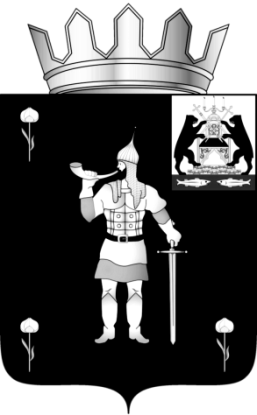 № 14 от 22.05.2021№ 14 от 22.05.2021муниципальная газетамуниципальная газета№ п/пОписание параметров территориальной зоны «Зона застройки индивидуальными жилыми домами»Значение параметровЗначение параметровПредельные (минимальные и (или) максимальные) размеры земельных участков, в том числе их площадь:минимальные и (или) максимальные размеры земельных участковне подлежит установлениюне подлежит установлениюминимальная площадь земельного участка, в том числе по видам разрешенного использования:Для индивидуального жилищного строительства (код 2.1), м2600600Для ведения личного подсобного хозяйства (код 2.2), м2300300Блокированная жилая застройка (код 2.3), м2300300Обслуживание жилой застройки (код 2.7), м25050Хранение автотранспорта (код 2.7.1), м23030Спорт (код 5.1), м2не подлежит установлениюне подлежит установлениюИсторико-культурная деятельность	(код 9.3), м2не подлежит установлениюне подлежит установлениюЗемельные участки (территории) общего пользования (код 12.0), м2не подлежит установлениюне подлежит установлениюВедение огородничества (код 13.1), м2200200прочие виды (коды), м23030максимальная площадь земельного участка, в том числе по видам разрешенного использования:Для индивидуального жилищного строительства (код 2.1), м215001500Для ведения личного подсобного хозяйства (приусадебный земельный участок) (код 2.2), м250005000Блокированная жилая застройка (код 2.3), м225002500Обслуживание жилой застройки (код 2.7), м220002000Хранение автотранспорта (код 2.7.1), м225002500Спорт (код 5.1), м2не подлежит установлениюне подлежит установлениюИсторико-культурная деятельность	(код 9.3), м2не подлежит установлениюне подлежит установлениюЗемельные участки (территории) общего пользования (код 12.0), м2не подлежит установлениюне подлежит установлениюВедение огородничества (код 13.1), м2600600прочие виды (коды), м250005000Минимальные отступы от границ земельных участков в целях определения мест допустимого размещения зданий, строений, сооружений, за пределами которых запрещено строительство зданий, строений, сооружений:для зданий, строений и сооружений, жилых домов, в том числе многоквартирных жилых домов с квартирами на первом этаже, выходящих на магистральные и главные улицы, м5для зданий, строений и сооружений, жилых домов, в том числе многоквартирных жилых домов с квартирами на первом этаже, выходящих на прочие улицы и проезды общего пользования, м3для зданий, строений и сооружений без окон, дверных и иных проёмов, при формировании единой линии застройки, включая случаи размещения индивидуальных гаражей и подсобных сооружений на земельных участках "для индивидуального жилищного строительства" (код 2.1) и "для ведения личного подсобного хозяйства" (код 2.2), м0для зданий, строений и сооружений с окнами, дверными и иными проемами в случае необходимости обеспечения нормативной инсоляции и освещенности для объектов капитального строительства, существующих или размещаемых на смежных земельных участках или на территориях, на которых земельные участки не образованы, м10для зданий, строений и сооружений в иных случаях, м3Предельное количество этажей или предельная высота зданий, строений, сооружений:предельное количество этажей3предельная высота зданий, строений, сооружений, м-Максимальный процент застройки в границах земельного участка:Для индивидуального жилищного строительства (код 2.1), %60Для ведения личного подсобного хозяйства (приусадебный земельный участок) (код 2.2), %6060Блокированная жилая застройка (код 2.3), %8080Обслуживание жилой застройки (код 2.7), %7070Спорт (код 5.1), %не подлежит установлениюне подлежит установлениюИсторико-культурная деятельность	(код 9.3), %не подлежит установлениюне подлежит установлениюЗемельные участки (территории) общего пользования (код 12.0), %не подлежит установлениюне подлежит установлениюВедение огородничества (код 13.1), %1010ИНН5321134051КПП532101001УФК по Новгородской области (Межрегиональное территориальное управление Федерального агентства по управлению государственным имуществом в Псковской и Новгородской областях)Лицевой счет05501А18240Наименование банкаОтделение Новгород // УФК по Новгородской области г. Великий НовгородКорр. счет40102810145370000042Расчетный счет03212643000000015000БИК014959900О внесении изменений в постановление Администрации Волотовского муниципального округа от 28.04.2021 № 330О внесении изменений в постановление Администрации Волотовского муниципального округа от 28.04.2021 № 330О предоставлении разрешения на отклонение от предельных параметров разрешенного строительства, реконструкции объекта капитального строительстваО предоставлении разрешения на отклонение от предельных параметров разрешенного строительства, реконструкции объекта капитального строительства